La empresa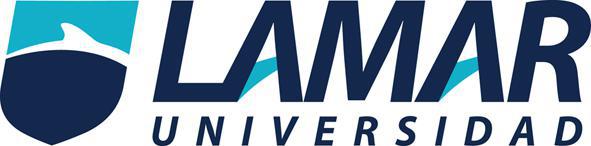 Misión, visión, objetivos y slogan 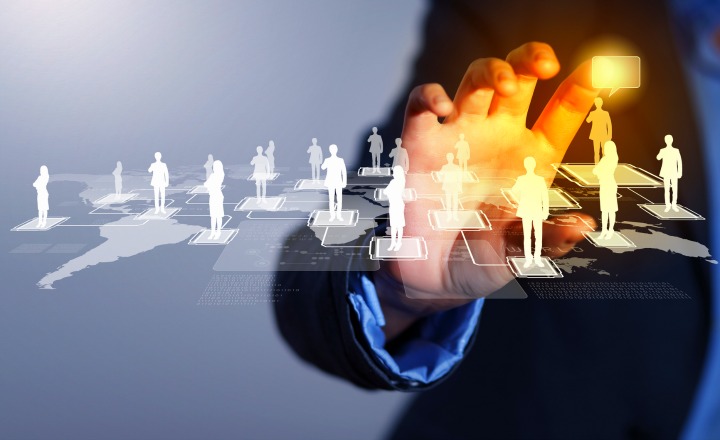 María José Martínez SíasApple worldMISIÓNApple intenta ofrecer la mejor experiencia de informática personal a estudiantes, educadores, profesionales creativos y consumidores de todo el mundo a través de sus innovadoras soluciones de hardware, software e Internet. Además de promover estilos de vida saludables así como seguir capacitándose para renovar la empresa constantemente.Ser una empresa de concursos y sorteos de excelencia competitiva mundialmente, por sus productos de alta calidad y confiabilidad.     VISIÓNComo visión; ser considerados por sus clientes y aliados estratégicos como una opción viable que ofrece soluciones y servicios basados principalmente en la innovación, tecnología avanzada, servicio y calidad que supere sus expectativas, además de la creatividad que posen a la hora de crear nuevos productos distinguiéndose de la competencia, de manera que su valor añadido sea único.Coca-colaMisiónRefrescar al mundo en cuerpo, mente y espíritu.Inspirar momentos de optimismo a través de nuestras marcas y acciones, para crear valor y dejar nuestra huella en cada uno de los lugares en los que operamos.VisiónUtilidades: Maximizar el retorno a los accionistas, sin perder de vista la totalidad de nuestras responsabilidades.Gente: Ser un excelente lugar para trabajar, en donde nuestro personal se inspire para dar lo mejor de sí.Portafolio de Productos: Ofrecer al mundo una cartera de marcas de bebidas que se anticipan y satisfacen los deseos y las necesidades de las personas.Socios: Formar una red de socios exitosa y crear lealtad mutua.Planeta: Ser un ciudadano global, responsable, que hace su aporte para un mundo mejor.StarbucksNuestra MisiónInspirar y nutrir el espíritu humano: Una persona, una taza y una comunidad a la vez.VisiónPosicionar a Starbucks como el principal proveedor de cafés finos del mundo, sin comprometer jamás sus principios, y proporcionar a sus clientes y “socios” una experiencia inspiradora que enriquezca día a día.La visión está respaldada por una clara definición de valores y principios que se basan, según palabras de ellos, en “pasión por todo lo que hacemos” integridad, espíritu emprendedor, orgullo por la búsqueda del éxito y respeto por los “socios” como se le llama a los empleados.Namas-téMisión Somos una organización con la finalidad de satisfacer el paladar del los clientes difíciles y hacerles degustar la fusión de nuestros tés.Pretendemos producir una alternativa a la bebida actual, realizando así una innovación orgánica, saludable e hidratante. Nuestra empresa se dirige comercialmente a clientes de todas las edades con gustos peculiares.VisiónQueremos llevar a nuestra empresa a la cima del éxito, ampliando nuestro mercado a nivel mundial, queremos ser reconocidos por nuestra calidad, servicio y sabor, una empresa socialmente aclamada.ObjetivosNuestro objetivo es dar a conocer nuestra empresa, la cual se enfoca en el bienestar y salud de los demás, dando a conocer nuestros productos orgánicos que no contienen ningún producto químico.SloganEl sabor de los buenos deseos